Proyecto de español para el jueves 19 de marzo: Soy un productor de cineEspañol Séptimo Grado – Clase de la Señora Forero 2014-2015Estudiante: __________________Título del libro: __________________________ Número de páginas: ______  Autor: ___________________Eres un reconocido productor de cine y has decido hacer una película basada en el libro de español que acabas de leer. Tienes que empezar a pensar qué vas a hacer para que las personas vayan al cine a ver tu película. Antes de comenzar debes buscar el tema que mejor represente el libro para mostrarlo en la película. Para esto deberás tomar decisiones precisas acerca de los actores, escenario/ambiente, la publicidad y la manera de que el público pueda entender de forma clara el tema de película.Tema: ¿Cuál es el tema y por qué lo escogiste? 15 puntos__________________________________________________________________________________________________________________________________________________________________________________________________________________________________________________________________________________________________________________________________________________________________________________________________________________________________________________________________________________________________________Personajes: (Para cada personaje que decidas representar debes escoger un actor o actriz que pueda actuarlo – o una persona famosa. Explica por qué escogiste  ese personaje y por qué ese actor o actriz específicamente, es decir como ayuda a representar la personalidad de tu personaje) 5 puntos cada uno = 20 puntosPersonaje 1: _______________________________________________________________  ________________________________________________________________________________________________________________________________________________________________________________________________________________________________________________________________________________________________________________________________________________________________Personaje 2: ________________________________________________________________ ________________________________________________________________________________________________________________________________________________________________________________________________________________________________________________________________________________________________________________________________________________________________Personaje 3: ________________________________________________________________________________________________________________________________________________________________________________________________________________________________________________________________________________________________________________________________________________________________________________________________________________________________Personaje 4:________________________________________________________________________________________________________________________________________________________________________________________________________________________________________________________________________________________________________________________________________________________________________________________________________________________________Escenografía: (Escoge los dos lugares más importantes donde suceden los hechos más importantes del libro y escoge dónde podrías grabar esas escenas. Explica cómo se verían los lugares. Qué efectos especiales podrías usar) 15 puntosLugar 1: ________________________________________________________________________________________________________________________________________________________________________________________________________________________________________________________________________________________________________________________________________________________________________________________________________________________________________________________________________________________________________________________________________________________________________________________________________________________________________Lugar  2: ________________________________________________________________________________________________________________________________________________________________________________________________________________________________________________________________________________________________________________________________________________________________________________________________________________________________________________________________________________________________________________________________________________Afiche de publicidad Ahora hay que pensar en cómo hacerle propaganda a la película en todos los teatros de cine del país. Diseña un afiche que muestre al público el tema que verán en la película. Recuerda incluir una oración que resuma la película y que atraiga a la gente. (50 puntos) 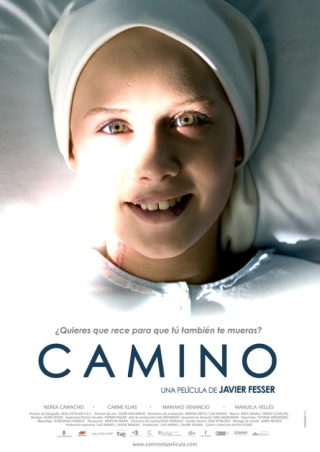 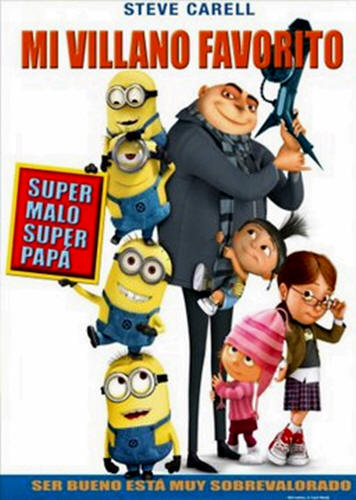 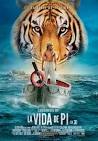 CALENDARIO: Jueves 12 de marzo: tiempo para completar las preguntas                          Martes 17 de marzo: tiempo para trabajar en el afiche*******************************************************************************************************************************************************Nota de honestidadYo ______________________________ afirmo que leí _______________ las páginas del libro.Yo ______________________________ afirmo que No leí el libro.Firma: ___________________________